Центр творчості дітей та юнацтваСЦЕНАРІЙ ПАТРІОТИЧНОГО КВЕСТУ«МОЯ УКРАЇНО, Я ТВОЯ ДИТИНА!»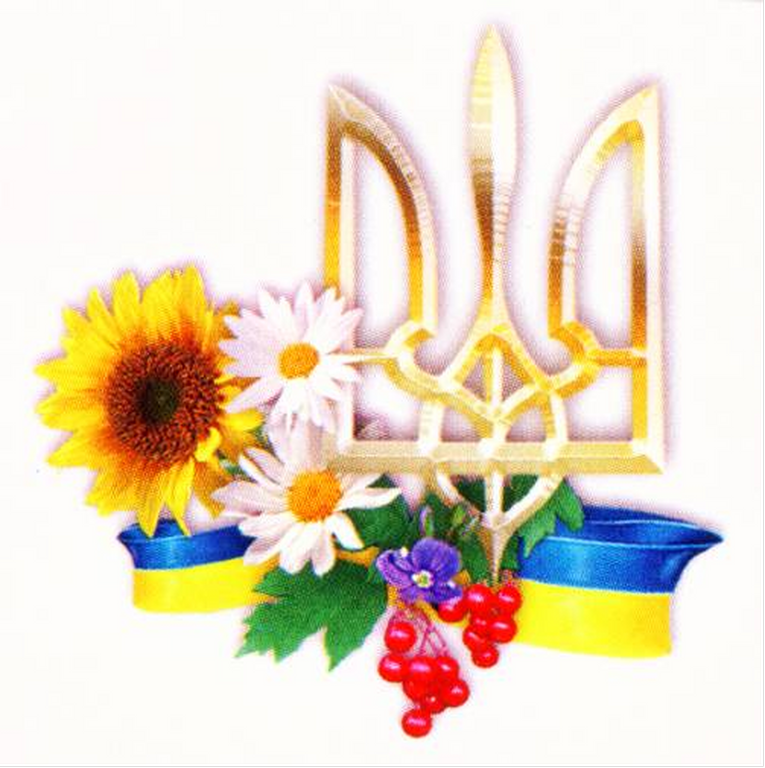 Підготувала та провела:методист організаційно - масового відділу   Авдєйчік Ольга Іванівнам. Прилуки 2016 р.Дата проведення: 17. 02. 2016 р.Час проведення: 11 – 00Місце проведення: фойє ЦТДЮ, навчальні кабінетиУчасники: вихованці ЦТДЮ, педагогічні працівники.Мета: закріпити знання вихованців про рідну Батьківщину, про ї культурні традиції, розвивати пам'ять, увагу, фантазію, творчу уяву. Розвивати дружність та згуртованість. У ході гри розвивати швидку реакцію на сигнал, спритність, швидкість, сміливість. Прививати дітям любов до рідної держави.Ведуча: Ми є діти українські,
               Хлопці та дівчата,
               Рідний Край наш - Україна,
               Красна та багата.Я дитина українська,
    Вкраїнського роду,
    Українці — то є назва
    Славного народу.Доброго дня! Ми з вами сьогодні зібралися, перевірити свої знання про нашу Батьківщину та все, що з нею пов’язане. Ви матимете змогу показати свої знання українських пісень, віршів, загадок, мультфільмів. Вас чекають завдання на 7 станціях, але, щоб знайти станції вам також потрібно розгадати загадку.Отже кожна команда отримає зараз конверт з завданнями і по моїй команді починає рухатися. За кожне правильно виконане завдання ви отримаєте соняшничок, які складатимете в конверт. Максимальна кількість соняшників на одній станції 5. Після виконання всіх завдань ми знову збираємось в фойє і визначимо переможця.Ну, що ж всім зрозуміло завдання. Отже на старт! Увага! Почали!Команди відправляються по станціям.Станція «Відгадай пісню».Станція «Улюблені мультфільми».Станція «Співаймо Гімн України».Станція «Вірші Т.Г.Шевченка».Станція «Віночок».Станція «Загадки».Станція «Карта України».Після виконання всіх завдань команди збираються в фойє.Ведуча: Ну, що ж ви всі молодці! Всі справились із завданям. І зараз ми підрахуємо отримані вами соняшники і визначимо переможця!Для оголошення та нагородження переможця я запрошую Заступника директора ЦТДЮ з виховної роботи Наталію Іванівну Семенченко.